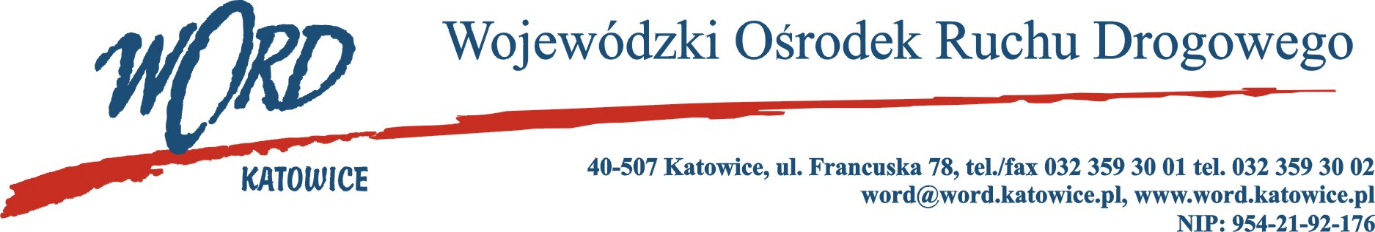 Postępowanie o udzielanie zamówienia publicznego o wartości poniżej 130.000 zł.Katowice, dnia 20.12.2022 r. AT-ZP.261.716.7.2022.ŁŻInformacja z otwarcia ofert w dniu 20.12.2022 r.Dotyczy: informacji z otwarcia ofert w dniu 20.12.2022 r. o godz. 10.30 w postępowaniu na sukcesywną dostawę akumulatorów od dnia 2.01.2023 – 31.12.2023 rok:rozruchowych do pojazdów Wojewódzkiego Ośrodka Ruchu Drogowego w Katowicachpodtrzymujących pracę systemu rejestrującego egzamin w zakresie kat. B prawa jazdy.W przedmiotowym postępowaniu ofertę złożyli Wykonawcy: Najkorzystniejszą ofertę złożyła firma Specpart ul. Ułańska 7, 40-887 Katowice. i z tą też firmą zawarta zostanie stosowna umowa.Dyrektor WORD KatowiceKrzysztof PrzybylskiLp.WykonawcyCena brutto 85 punktów C(x)Ilość punktówGwarancja 15 punktów T(x)Ilość punktówSuma punktów S1Specpart Akumulatory Katowice ul. Ułańska 7, 40-887 Katowice NIP: 52135937423322,0085,00127,592,502Auto-Centrum Ewaryst Nowinowski Al. W. Roździeńskiego 188B, 40-203 Katowice NIP: 62920148673869,8372,97241587,97